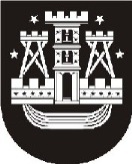 KLAIPĖDOS MIESTO SAVIVALDYBĖS TARYBASPRENDIMASDĖL AB „Klaipėdos vanduo“ įmonių grupės 2012–. veiklos ir plėtros plano suderinimo. liepos 26 d. Nr. T2-198KlaipėdaVadovaudamasi Lietuvos Respublikos vietos savivaldos įstatymo (Žin., 1994, Nr. 55-1049; 2008, Nr. 113-4290, Nr. 137-5379) 16 straipsnio 4 dalimi, Lietuvos Respublikos geriamojo vandens tiekimo ir nuotekų tvarkymo įstatymo (Žin., 2006, Nr. 82-3260) 11 straipsnio 9 punktu ir Geriamojo vandens tiekimo ir nuotekų tvarkymo paslaugų kainų nustatymo metodikos, patvirtintos Valstybinės kainų ir energetikos kontrolės komisijos . gruodžio 21 d. nutarimu Nr. O3-92 (Žin., 2006, Nr. 143-5455; 2011, Nr. 89-4303), 29.4 punktu, Klaipėdos miesto savivaldybės taryba nusprendžia:1. Suderinti AB ,,Klaipėdos vanduo“ įmonių grupės 2012–. veiklos ir plėtros planą (priedas pridedamas);2. Skelbti apie šį sprendimą vietinėje spaudoje ir visą sprendimo tekstą – Klaipėdos miesto savivaldybės interneto tinklalapyje.Savivaldybės meras Vytautas Grubliauskas